大富士フットボールクラブ　チーム入会申込書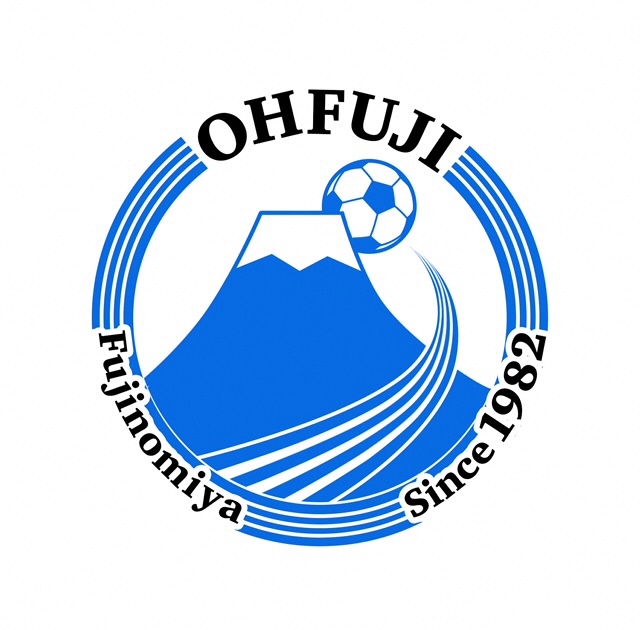 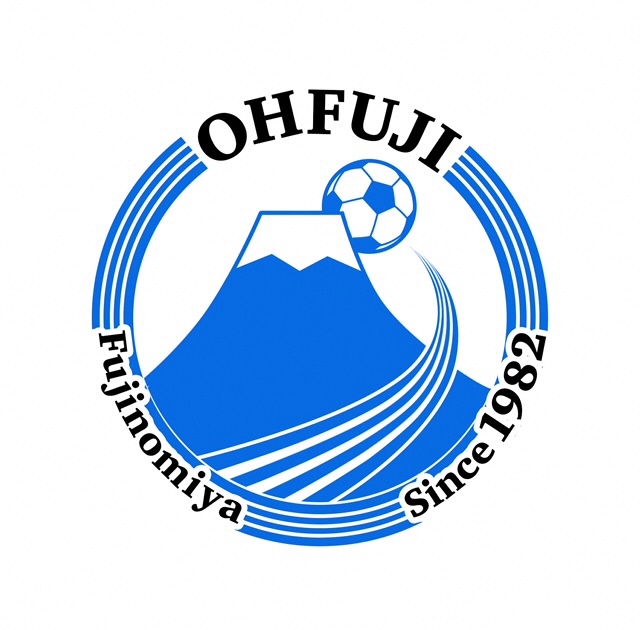 チーム規約に同意の上、大富士フットボールクラブ（チーム）に入会を希望します。令和　　　年　　　月　　　日　　　　　　　　　　　　　　　　　園　　　年長　　　　　　　　　　　　　　　小学校　　　年生フリガナ幼児・児童氏名　　　　　　　　　　　　　　　　　　　　　　　　　　　　　　　生年月日　　　　　平成　　　　　　年　　　　　　月　　　　　　日　　　　　　保護者氏名　　　　　　　　　　　　　　　　　　　　　　　　　　　　㊞　　　　　　　　　〒住　　所　　　　　　　　　　　　　　　　　　　　　　　　　　　　　　　　　　電話番号　　　　　　　　　　　　　　　　　　　　　　　　　　　　　　　　　　提出先：事務局長に提出してください。大富士フットボールクラブ　チーム退会届都合により、大富士フットボールクラブ（チーム）を退会します。令和　　　年　　　月　　　日フリガナ幼児・児童氏名　　　　　　　　　　　　　　　　　　　　　　　　　　　　　　　保護者氏名　　　　　　　　　　　　　　　　　　　　　　　　　　　　㊞　　　　提出先：事務局長に提出してください。